ПИТАЊЕ:Poštovani ,Obracam Vam se povodom nabavke broj 168-16-O "Servis i održavanje magnetne rezonance proizvodjača "GE HEALTHCARE".Na strani 9 Konkursne dokumentacije u Dodatnim uslovima za učešće u postupku javne nabavke iz člana 76.zakona, pod tačkom 2 stoji:Da ponudjač raspolaže dovoljnim tehničkim i kadrovskim kapacitetom;-ponudjač mora da ima najmanje 2 zaposlena servisera u radnom odnosu i 1 vozilo.Da li se Naručilac slaže da se konkursna dokumentacija izmeni tako da tačka 2 glasi:Da ponudjač raspolaže dovoljnim tehničkim i kadrovskim kapacitetom; -ponudjač mora da ima najmanje 2 zaposlena servisera u stalnom radnom odnosu ili ugovor o delu ili ugovor o tehničko-poslovnoj saradnji i 1 vozilo.ОДГОВОРИ:Поштовани,Наручилац није у могућности да као додатни услов за учешће у поступку јавне набавке из члана 76. Закона, одреди да су сервисери у сталном радном односу. Понуђачи су у обавези да доставе уз понуду само захтеване сертификате за тражене сервисере, а не основ њиховог радног ангажовања.С поштовањем,Комисија за јавну набавку 168-16-ОКЛИНИЧКИ ЦЕНТАР ВОЈВОДИНЕKLINIČKI CENTAR VOJVODINE21000 Нови Сад, Хајдук Вељкова 1telefon: +381 21/484 3 484www.kcv.rs, e-mail: uprava@kcv.rs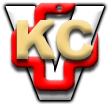 